АДМИНИСТРАЦИЯОДИНЦОВСКОГО ГОРОДСКОГО ОКРУГАМОСКОВСКОЙ ОБЛАСТИПОСТАНОВЛЕНИЕ27.12.2023 № 8847Об установлении публичного сервитутаВ соответствии с Земельным кодексом Российской Федерации, Федеральным законом от 06.10.2003 № 131-ФЗ «Об общих принципах организации местного самоуправления в Российской Федерации», Законом Московской области № 23/96-ОЗ «О регулировании земельных отношений в Московской области», руководствуясь Уставом Одинцовского городского округа Московской области, сводным заключением Министерства имущественных отношений Московской области от 22.12.2023 № 242-З (пункт 306), П О С Т А Н О В Л Я Ю :1. Установить бессрочный публичный сервитут в пользу неограниченного круга лиц, в целях прохода или проезда через земельные участки, в том числе в целях обеспечения свободного доступа граждан к водному объекту общего пользования и его береговой полосе, в границах в соответствии с приложением к настоящему постановлению, в отношении частей земельных участков:1) площадью 448+/-7 кв.м, с кадастровым номером 50:20:0000000:309146, категория земель – земли населенных пунктов, вид разрешенного использования – ведение садоводства, расположенного по адресу: Российская Федерация, Московская область, Одинцовский городской округ, деревня Солослово, территория КИЗ Горки-8, земельный участок 290А;2) площадью 142+/-8 кв.м, с кадастровым номером 50:20:0040636:7968, категория земель – земли сельскохозяйственного назначения, вид разрешенного использования – для ведения садоводства, расположенного по адресу: Московская область, Одинцовский район, в районе д. Солослово, с/т «Горки-2»;3) площадью 3695+/-43 кв.м, с кадастровым номером 50:20:0040636:7727, категория земель – земли сельскохозяйственного назначения, вид разрешенного использования – для ведения садоводства, расположенного по адресу: Московская область, Одинцовский район, в районе д. Солослово, с/т «Горки-2».2. Комитету по управлению муниципальным имуществом Администрации Одинцовского городского округа Московской области в течение 5 (Пяти) рабочих дней направить в Управление Федеральной службы государственной регистрации, кадастра и картографии по Московской области настоящее Постановление, для внесения в Единый государственный реестр недвижимости сведений об ограничениях на земельный участок, указанный в пункте 1 настоящего Постановления.3. Администрации опубликовать настоящее Постановление в официальных средствах массовой информации и разместить на официальном информационном сайте Одинцовского городского округа Московской области.4. Контроль за выполнением настоящего Постановления возложить на заместителя Главы Администрации – начальника Управления правового обеспечения Администрации Одинцовского городского округа Тесля А.А.Глава Одинцовского городского округа 				           А.Р. Иванов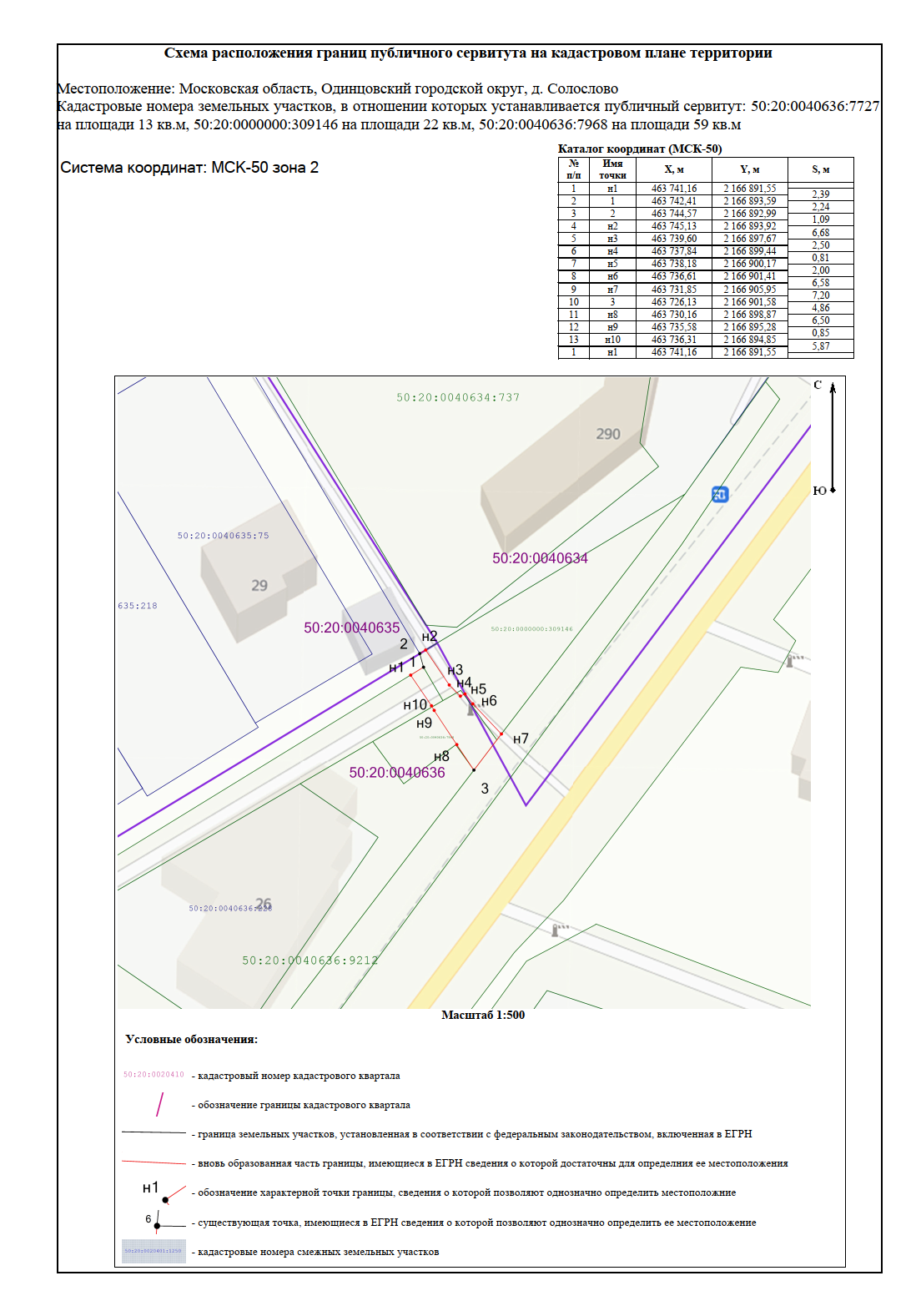 